07.08.2017                                     с. Рязановка                                             № 28-пОб утверждении инструкциипо пожарной безопасности в администрации муниципального образования Рязановский сельсовет         В соответствии со статьей 27 Устава муниципального образования Рязановский сельсовет, постановляю:1.Утвердить инструкцию  по пожарной безопасности в администрации муниципального образования Рязановского сельсовета согласно приложению.2 Специалисту администрации Кулясовой О.В. ознакомить с инструкцией о пожарной безопасности в администрации муниципального образования Рязановский сельсовет служащих администрации муниципального образования.3. Постановление  вступает в силу после его подписания.Глава администрации                                                           А.В. БрусиловПриложение  к постановлению № 28-п от 07.08.2017гИНСТРУКЦИЯпо пожарной безопасности в администрации муниципального образования Рязановского сельсовета1. ОБЩИЕ ТРЕБОВАНИЯ БЕЗОПАСНОСТИ1.1. Первичный противопожарный инструктаж о соблюдении мер пожарной безопасности должны проходить все вновь поступающие на работу в администрацию служащие и обслуживающий персонал. Лица, не прошедшие противопожарный инструктаж, к работе не допускаются. 1.2. Лица, ответственные за обеспечение пожарной безопасности, обязаны: - не допускать проведения работ с применением открытого огня; - не допускать загромождения пожарных подъездов к зданию; - содержать в постоянной готовности все имеющиеся средства пожаротушения. 1.3. За нарушение настоящей Инструкции виновные несут дисциплинарную, а также иную ответственность, предусмотренную действующим законодательством, в зависимости от характера нарушения и тяжести его последствий.2. ТРЕБОВАНИЯ БЕЗОПАСНОСТИ ПЕРЕД НАЧАЛОМ РАБОТЫ2.1. Осмотреть помещения, полностью исключая условия возникновения пожара. 2.2. Доложить руководителю о неисправностях, а также обо всех происшествиях, которые могут привести к пожару, с указанием причин и виновных лиц.3. ТРЕБОВАНИЯ БЕЗОПАСНОСТИ ВО ВРЕМЯ РАБОТЫ3.1. Содержание здания и помещений: - проходы, выходы, коридоры, тамбуры, запрещается загромождать различными предметами и оборудованием. Все двери эвакуационных выходов должны свободно открываться в направлении выхода из здания. 3.2. В здании администрации запрещается: - устанавливать на путях эвакуации мебель, шкафы, сейфы и другие предметы; - убирать помещения с применением бензина, керосина и прочих легковоспламеняющихся и горючих жидкостей; - курить, в местах, специально не оборудованных для этой цели. 3.3. Электробезопасность3.3.1. Запрещается оставлять на стенах, полу, колоннах неизолированные концы проводов и кабелей после демонтажа оборудования, электроустановок, осветительной аппаратуры. 3.3.2. При эксплуатации электроустановок запрещается: - использовать кабели и провода с поврежденной изоляцией; - оставлять нагревательные и другие электроприборы включенными в сеть без присмотра; - применять в целях отопления помещений самодельные электронагревательные приборы и устройства; - оставлять под напряжением электрические провода и кабели с неизолированными концами; - пользоваться поврежденными розетками, рубильниками и другими электроустановочными изделиями. 4. ТРЕБОВАНИЯ БЕЗОПАСНОСТИ В АВАРИЙНОЙ СИТУАЦИИКаждый работающий, обнаруживший пожар или загорание, обязан: - немедленно сообщить о случившемся в пожарную службу по телефонам: 01,112, 2-16-34, 2-22-96. - удалить из помещения или опасной зоны всех работающих, не занятых на ликвидации пожара; - прекратить все работы, не связанные с мероприятиями по ликвидации пожара; - приступить к тушению очага загорания имеющимися средствами пожаротушения; - при необходимости вызвать газоспасательную, медицинскую и другие службы; - обеспечить защиту людей, принимающих участие в тушении пожара, от возможных обрушений конструкций, поражения электрическим током, отравления, ожогов; - обеспечить встречу пожарных подразделений и их сопровождение к месту пожара; - по прибытии пожарного подразделения, проинформировать о характере и месте возгорания.5. ТРЕБОВАНИЯ БЕЗОПАСНОСТИ ПО ОКОНЧАНИИ РАБОТЫ5.1. По окончании работы проверить противопожарное состояние рабочего места. 5.2. Сообщить непосредственному руководителю обо всех выявленных нарушениях и о принятых мерах по их устранению.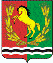 АДМИНИСТРАЦИЯМУНИЦИПАЛЬНОГО ОБРАЗОВАНИЯ РЯЗАНОВСКИЙ СЕЛЬСОВЕТ АСЕКЕВСКОГО РАЙОНА ОРЕНБУРГСКОЙ ОБЛАСТИП О С Т А Н О В Л Е Н И Е